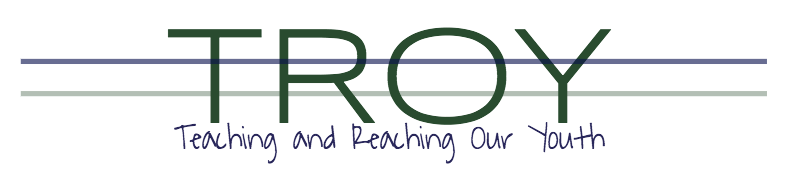 TROY School Employment Opportunity:POSITION:  Mental Health CounselorBEGINS:  August 15, 2022Part Time: 30 hours per weekPosition Responsibilities:Mental Health Counselor will be responsible for providing counseling supports to students both individually and in group settings.Conduct mental health screenings/assessments in order to determine needs and treatments of individual studentsProvide research-based counseling strategies that support student’s social/emotional developmentTrain and/or facilitate training to staff on a variety of topics pertinent to meeting needs of all studentsParticipate in system of support meetings to determine instructional and/or behavioral needs of studentsProvide crisis management assistance when neededAct as a positive role model for all students who supports the mission of TROY SchoolEstablish and maintain open lines of communication with students and their guardiansKeep accurate records as required by the state of IndianaMaintain a professional relationship with all colleagues, students, parents and community membersParticipate in TROY School staff meetings and development opportunitiesDemonstrate behavior that is professional, ethical and responsibleAny other assigned duties as deemed appropriate by TROY School leadershipMust work well in a team environmentProactive individual who takes initiative in ensuring student needs are metMust have a love of working with a variety of studentsPosition Qualificiations:Master’s Degree in Mental Health Counseling or Social WorkPossession of a valid Indiana license as a LMHC or LCSW Apply:  Please submit interest for position by forwarding resume to:  office@troyalternativeschool.com Deadline: July 15, 2022TROY School does not discriminate on the basis of religion, race, color, national origin, gender, disability, or age in its programs and activities, including employment opportunities. 